Note: CSWE Courses did not run in 2011          ESL certificates were delivered over 1.5 years at NMLL. Students enrolling in 2011 are unable to complete in the same year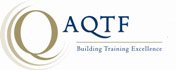 NORTH MELBOURNE LANGUAGE & LEARNING INCEnrolments and completions (Qualifications) by State/TerritoryYear 2011, Offshore flag: NQualificationQualification DescriptionAccreditationVICVICTotalTotalEnrolComplEnrolCompl21932VICCERTIFICATE II IN ESL (ACCESS)national30030021933VICCERTIFICATE III IN ESL (ACCESS)national35235221936VICCERTIFICATE I IN ESL (ACCESS)national25025091418NSWCOURSE IN PRELIMINARY SPOKEN AND WRITTEN ENGLISHnational000091421NSWCERTIFICATE I IN SPOKEN AND WRITTEN ENGLISHnational000091422NSWCERTIFICATE II IN SPOKEN AND WRITTEN ENGLISHnational000091423NSWCERTIFICATE III IN SPOKEN AND WRITTEN ENGLISHnational0000